TRIBUNAL INTERNO DE ELECCIONES DEL FRENTE AMPLIO-TEFA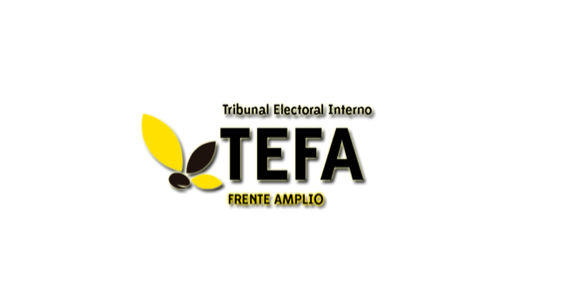 Formulario de inscripción de candidaturas para elección de la Fiscalía Suplente Nacional, Año 2019 DATOS PERSONALESNombre: ______________________________  Primer apellido______________ _________ Segundo apellido_________________________Fecha de Nacimiento: ______________________Número de cédula: __________________DOMICILIOProvincia _________________Cantón ____________________Distrito___________________Teléfonos: Residencial___________________ Celular: ____________________Correo Electrónico: __________________________________________________Por este medio presento mi precandidatura para el cargo de FISCALÍA SUPLENTE NACIONAL DEL PARTIDO FRENTE AMPLIO.Declaro que acepto sin reservas los Compromisos Éticos y Políticos (Código de Ética) comprometiéndome a cumplirlos fielmente; de la misma manera acepto que en caso de ser electa/o me someto a los principios de revocación de cargos que ocupo dentro del Partido Frente Amplio. Así mismo, me comprometo al pago del aporte económico voluntario correspondiente, conforme lo establece el Estatuto. A los ________ _ días del mes de ______________ del año 2019 Firma: _____________________________________USO DEL TEFARecibido por: ______________________Firma: ___________________ Fecha__________(Se deberá adjuntar constancia del pago del aporte voluntario de conformidad con lo establecido en el inciso b) del artículo 22 del Reglamento del Tribual de Elecciones Internas)